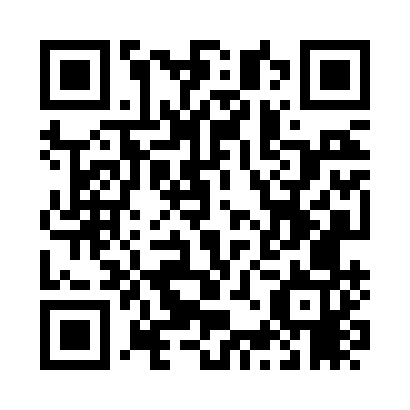 Prayer times for Longeault, FranceWed 1 May 2024 - Fri 31 May 2024High Latitude Method: Angle Based RulePrayer Calculation Method: Islamic Organisations Union of FranceAsar Calculation Method: ShafiPrayer times provided by https://www.salahtimes.comDateDayFajrSunriseDhuhrAsrMaghribIsha1Wed5:056:221:365:358:5110:082Thu5:036:211:365:358:5210:103Fri5:016:191:365:368:5310:114Sat4:596:181:365:368:5510:135Sun4:576:161:365:378:5610:156Mon4:566:151:365:378:5710:177Tue4:546:131:365:388:5910:188Wed4:526:121:355:389:0010:209Thu4:506:101:355:399:0110:2210Fri4:486:091:355:399:0310:2411Sat4:466:081:355:409:0410:2612Sun4:446:061:355:409:0510:2713Mon4:436:051:355:419:0610:2914Tue4:416:041:355:419:0810:3115Wed4:396:021:355:419:0910:3316Thu4:376:011:355:429:1010:3417Fri4:366:001:355:429:1110:3618Sat4:345:591:355:439:1310:3819Sun4:335:581:365:439:1410:3920Mon4:315:571:365:449:1510:4121Tue4:305:561:365:449:1610:4322Wed4:285:551:365:459:1710:4423Thu4:275:541:365:459:1810:4624Fri4:255:531:365:459:1910:4725Sat4:245:521:365:469:2110:4926Sun4:235:511:365:469:2210:5027Mon4:215:501:365:479:2310:5228Tue4:205:491:365:479:2410:5329Wed4:195:491:365:479:2510:5530Thu4:185:481:375:489:2610:5631Fri4:175:471:375:489:2710:58